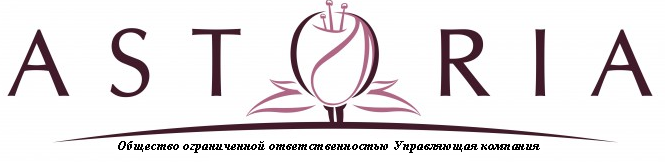 План производства работ на 2018г. Дальневосточная 154/10Восстановление погодоведомой аппаратуры.Укладка плитки на ступеньки, ведущие в подъезд № 2 с ул. Дальневосточная.Ремонт козырька.Покраска фасада. Точечный ремонт водоотлива.Дорожки в подъезды.Устройство парковки. Директор ООО УК «Астория»____________________(А.В.Добрынин)